Quand on parle, on ne dit pas tout : certaines informations sont sous-entendues. De même, quand on lit, tout n’est pas non plus écrit, il faut parfois deviner : ce sont des inférences.   Les exercices proposés vont du plus faciles ou plus difficiles. Les corrections te seront envoyées la fois prochaine….Á la fin de ce document tu trouveras des tableaux à compléter pour avoir un aperçu rapide de tes réussites. Les inférencesA-Coche la bonne réponse.1- Madame Lito, qui habite en ville, a besoin de lait pour son bébé. Elle va :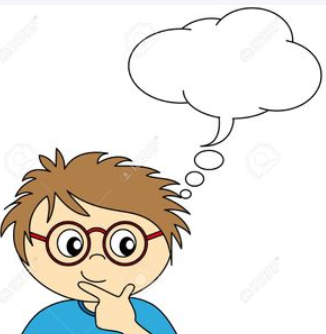  traire une vache. chez le garagiste. au supermarché.2-Le téléphone sonne. Marie : sort de la pièce. allume la télévision. décroche le téléphone.3- La roue de la voiture de M. Kassoto vient de crever : il va à la pharmacie acheter un pansement. il change la roue. il fait le plein d’essence4- Madame Rigudo a les cheveux trop longs. Elle va :chez le coiffeur.chez le docteur.chez le boulanger.5- Le chien de mon voisin se met à aboyer très fort :mon voisin vient de lui donner un os.un chat vient de passer.le chien dort6- La voiture de Vincent s’arrête brusquement :le feu est vert.la voiture est en panne.Vincent a éternué.7- Sur la route, un policier arrête Henri :Henri ne roulait pas assez vite.il a mis son clignotant avant de tourner.Henri roulait trop vite.8- La robe de Madame Judipé est très sale. Madame Judipé :repasse sa robe puis la met dans la machine à laver.achète une nouvelle robe.met sa robe dans la machine à laver9- Madame Jatu veut faire cuire un rôti. Elle met le rôti dans :le lave-vaisselle.le réfrigérateur.le four10-Pour acheter des médicaments, Hélène va à la pharmacie avec :son carnet de santé.un thermomètre.une ordonnance.11-Il fait très beau et les Durand décident de manger dehors :ils vont au restaurant.ils font un pique-nique.ils mangent dans leur salle à manger12- Liliane a très mal aux dents. Elle va :chez le vétérinaire.chez le dentiste.chez le docteur.13- Le jeudi, Marc va à la piscine. Le vendredi, il va au poney.Aujourd’hui, on est mercredi. Où ira-t-il demain ?au poney.au cinéma.à la piscine.14- La sorcière Didon doit rendre visite à une amie malade dans le village voisin. Elle prend :son vélo.sa voiture.son balai.15- Paul, dans son jardin, plante des graines de salade.Quelques semaines plus tard, il récolte :des carottes.des tomates.de la salade.16- Noémie se verse un café dans une tasse. Elle y rajoute :du gruyère râpé.du sucre.du sel.17- L’hiver approche et, dans la maison, il fait de plus en plus froid. Julesallume le four.achète une nouvelle maison.allume le radiateur.18- Avant de démarrer sa moto, Eric :attache sa ceinture.vérifie que sa portière est bien fermée.met son casque.19- Ma sœur doit prendre l’avion, je l’accompagne :     ⃝ à la gare.     ⃝ à l’aéroport.    ⃝ à son travail.20- Edouard est parti se promener dans la forêt en emportantun canif et un panier :      ⃝ il compte chasser un chevreuil ou un sanglier.      ⃝ il veut ramasser des feuilles mortes.      ⃝ il veut cueillir des champignons.21- Sur le gâteau que Suzanne vient de faire, elle rajoute 6 bougies. En effet,le gâteau n’est pas encore assez cuit.un gâteau est meilleur quand il y a des bougies dessus.c’est l’anniversaire de son petit frère.22- Tous les jours, une infirmière fait deux piqûres à M. Perrin :M. Perrin est malade.son patron n’est pas content de son travail.M. Perrin doit bientôt partir en vacances.23- C’est jeudi et Natacha se réjouit d’assister à un spectacle de marionnettes le lendemain à l’école. Cependant, le lendemain, elle a dû rester au lit et manquer ce spectacle :l’institutrice n’a pas voulu qu’elle assiste au spectacle.elle est tombée malade.Natacha ne veut plus aller à l’école le vendredi24- Hélène trouve le paysage très joli :Elle prend une photo.Elle allume la radio.Elle s’en va le plus vite possible.25- La maîtresse sort de l’armoire des pinceaux :Les enfants vont faire un exercice de mathématiques.Les enfants vont faire de la peinture.Les enfants vont nettoyer les tables.26-De gros nuages gris obscurcissent le ciel et des éclairs apparaissent :il va neiger.il va y avoir un orage.un arc-en-ciel va apparaître.27- Antoine veut couper du bois pour faire du feu dans sa cheminée.Il va chercher :des ciseaux.un couteau.une scie.28- Madame Rutafi se dirige vers une station-service.Elle a trop d’essence dans sa voiture.Elle n’a plus beaucoup d’essence dans sa voiture.Elle doit faire ses courses.29-Lucien a besoin, pour son travail, de faire une recherche sur Internet :Il allume sa télévision et met une cassette dans son magnétoscope.Il allume son ordinateur.Il lit le journal.30- Julien va dans un magasin et achète un sapin et une guirlande lumineuse.Il veut planter un sapin dans son jardin.Il va fêter son anniversaire ce soir, avec ses amis.C’est bientôt Noël31-La nuit tombe, Charlène est chez elle :Elle va ouvrir le robinet.Elle va allumer la lampe.Elle va fermer la porte de sa chambre.32- Julie veut cueillir des champignons. Elle prend un panier et va :au bord de la mer.au magasin.dans la forêt.33-Jérôme veut tourner à gauche :Il met son clignotant.Il met son essuie-glace gauche.Il met ses phares pour prévenir le conducteur de devant.34-Les enfants applaudissent très fort le clown :parce qu’il les a beaucoup fait pleurer.parce qu’il leur a vendu les billets d’entrée au cirque.parce qu’il les a beaucoup fait rire.35- Isabelle vient d’acheter un nouveau four. Elle l’installe :dans sa chambre.dans sa cuisine.dans sa salle de bain.36- Pierre rentre dans sa maison. Il sent de la fumée et se met à tousser. Ses yeux pleurent :Il y a le feu dans sa maison.Pierre est très enrhumé.Sa mère épluche des oignons.B-  Ecris la réponse à la question « qui est-il ? » pour chaque petit texte. 1- Arrivé sur les lieux, il déroula précipitamment la lance d’incendie et la dirigea en direction des flammes… Qui est-il ? …………………………………………………………………………………………………..2-Doucement, il dévissa le boîtier de la montre. Il repéra du premier coup d’œil le ressort cassé, et, à l’aide d’une pincette, il le retira pour le remplacer. De nouveau, le tic-tac se fit entendre… Qui est-il ? ................................................................... 3- Dans les coulisses, Jérémy répétait une dernière fois la dernière réplique de son texte. Il ne devait pas se tromper comme la veille au soir. Bientôt, il serait seul sur scène… Qui est Jérémy ? ..................................................................................... 4- La cloche de quatre heures et demie vient de sonner. Mme Remuflat interrompt son récit. “C’est terminé pour aujourd’hui, dit-elle, nous reprendrons demain. Rangez vos affaires… Je ne veux rien voir sur vos tables.” Qui est Mme Remuflat ? .......................................................................................................5- L’homme passa son armure, bataillant avec les poulaines, puis avec le casque. Ainsi vêtu, il s’avança jusqu’à son cheval, où l’attendait son écuyer… Qui est-il ? ...............................................6-Elle partit dans l’arrière-boutique chercher la boîte pointure 42 qui contenait l’autre basket bleue que tu voulais acheter… Qui est-elle ? ............................................................................... 7- Après une longue ascension, une fois au sommet, Chloé planta le drapeau tricolore dans les neiges éternelles. Elle était fière de son exploit. Qui est-elle ? .............................................. 8- Des dizaines de personnes participent à ce concours, assis en rang d’oignon sur les rives de la Moselle. Certains préparaient leurs appâts, d’autres montaient leurs lignes. Qui sont-ils ? .......................................................................................................10- Le pinceau en main, il recula pour observer sa toile. Les couleurs créaient de curieux contrastes. Qui est-il ? .......................................................................................................11- Tous les apprentis s’étaient regroupés autour de son fourneau. Ils observaient minutieusement chacun de ses gestes. L’huile crépitait déjà dans la poêle, et, il y jeta les lardons finement découpés… Qui est-il ? .......................................................................................................12- Charlène, assise à son poste d’observation, pouvait apercevoir tous les baigneurs. Aujourd’hui, elle devait renforcer sa surveillance car la mer était légèrement agitée… Qui est Charlène ? ................................................................................... 13- A plus de 300 kilomètres heure, les vibrations étaient difficilement supportables. Mais Paul était entraîné. Il ne lui restait plus qu’à doubler la Ferrari et il passerait en première position… Qui est Paul ? ............................................................ 14-Le chien montra ses crocs et le mordit. Ce dernier aurait mieux fait de mettre une muselière à l’animal avant de le vacciner. Les chiens sont parfois comme les humains, ils n’apprécient pas les piqûres… Qui est “ce dernier” ? .......................................................................................................15- La première fois que je l’ai entendue, j’avais des écouteurs sur mes oreilles. Sa voix, légèrement aiguë, traduisait les paroles de mon touriste suédois… Qui est-elle ? .......................................................................................................16-  Il entra dans la salle, son écharpe tricolore en bandoulière. Les futurs mariés attendaient déjà. Il s’excusa du retard et la cérémonie commença… Qui est-il ? .............................................. 17- Quand Raymond se découvrit sur l’écran, il rougit. Il avait honte. Jamais il n’aurait dû accepter un rôle aussi ridicule, dans un tel navet. Aussi préféra-t-il quitter la salle avant la fin de la projection, pour ne pas être reconnu… Qui est Raymond ? .......................................................................................................18- Seul au pied du cratère, isolé dans une simple combinaison d’amiante, il prit la température des gaz dégagés par la lave. La montagne de feu risquait fort d’entrer en éruption… Qui est-il ? ....................................................................................................... 19- Alain traquait les petites planètes, avec son télescope équipé de caméras. Soudain, il repéra une traînée blanche encore inconnue… peut-être un nouvel astéroïde ? Qui est Alain ? ............................................................................................... 20- Elle prit son vieux chaudron qu’elle plaça sur le feu. Elle y versa divers ingrédients, dont certains dégageaient une odeur nauséabonde. En dernier lieu, elle ajouta un peu de bave de crapaud. Maintenant, la potion était prête… Qui est-elle ? ....................................................................................................... 21- Comme chaque soir, elle se mit à chantonner doucement une berceuse jusqu’à ce que ses jumeaux s’endorment… Qui est-elle ? ....................................................................................... 22- Les rennes s’arrêtèrent près de la cheminée afin qu’il puisse descendre dans la dix-millionième demeure visitée de cette longue nuit… Qui est-il ? ..............................................................23- L’homme s’essuyait les mains à son bleu. Bien sûr, il comprenait que le client fût pressé. Mais, du menton, il indiqua le fond de l’atelier encombré d’une bonne vingtaine de véhicules… Qui est l’homme ? ......................................................24-  Chaque jour, il venait en ville et attrapait quelques enfants, en chantonnant “J’ai tellement faim ce matin que je ferais bien un festin en mangeant cinq ou six gamins”… Qui est-il ? .......................................................................................................C- Ecris la réponse à la question « où sommes-nous? » pour chaque petit texte.1- Il étendit son drap de bain et partit rejoindre, sans courir pour ne pas glisser, son camarade qui l’attendait à la marche du grand plongeoir… Où est-il ? .......................................................................................................2- Nous étions tous attablés quand un serveur trébucha sur mon pied. Il s’étala de tout son long, lâchant son plateau qui atterrit sur les genoux de mon oncle… Où sommes-nous ? ....................................................................................................... 3- D’un coup, la salle s’assombrit. Calé dans mon fauteuil, je vis défiler sur l’immense toile blanche les premières images… Où suis-je ? .......................................................................................... 4- Après avoir fait son lit, Julie s’installa à son bureau pour commencer ses devoirs… Où est Julie .......................................... 5- Une fois dans le bâtiment, Lucien fut assailli par les odeurs bien particulières de ce lieu. Il croisa des hommes et des femmes en blouses blanches. « Chambre 41, s’il vous plaît » demanda-t-il timidement. Où est Lucien ? ....................................................................................................... 6- Les dunes de sable s’étendaient à perte de vue devant nos yeux étonnés… une vaste mer de sable où nous voguions maintenant sans la moindre goutte d’eau… Qu’allions-nous devenir ? Où sommes-nous ? .......................................................7- Il ne cessait de tourner en rond. Quelques coups de nageoires lui suffisaient pour faire le tour complet de son domaine… Comment pourrait-il vivre ici ? Où est-il ? .....................................8- Elle éteignit la gazinière et posa la casserole encore chaude sur l’évier… Où est-elle ? ...............................................................9-  Arrivée dans la bâtisse, Claudie fut accueillie par un concert de meuglements. Elle posa son tabouret, s’assit, serra le seau entre ses mollets puis saisit les pis… Où est Claudie ? ....................................................................................................... 10- L’homme au chapeau mou s’approcha du guichet et posa discrètement sur le comptoir une énorme liasse de billets à déposer sur son compte… Où est-il ? ....................................................................................................... 11- Sur les quais, des hommes déchargeaient des cageots de poissons, de crustacés ou autres proies arrachées à la mer… Où sont-ils ? ....................................................................................... 12- Dans un coin, une vieille femme toussait. Un homme, à peine plus jeune, feuilletait une revue. Jérémy, fatigué par sa forte fièvre, s’endormit sur les genoux de sa mère… Où est Jérémy ? .................................................................................... 13- Sur la piste, une centaine de couples valsaient sur un morceau tahitien. Je me levai… J’hésitai encore, mais il fallait que je l’invite à danser… Où suis-je ? ............................................14- L’homme glissa sous le véhicule. Avec une pince, il desserra un bouchon jaune. Aussitôt, une huile noire et sale coula dans le récipient qu’il avait placé dessous… Où est l’homme ? ....................................................................................................... 15- Soudain, trois coups retentirent. Alors, le silence se fit et le lourd rideau rouge s’ouvrit. Sur la scène, un homme buvait, tranquillement assis sur un divan, une tasse de thé lorsque… une partie du décor s’effondra… Où est-on ? ...............................16- Il dribbla trois adversaires et tira. Malheureusement, le ballon s’envola et atterrit dans les bras de ma petite sœur qui refusa de le rendre… Où est-on ? .......................................................................................................17- Jeannot tendit les livres à la femme assise derrière le bureau. Il attendit, observant ses gestes ; c’était la première fois qu’il empruntait des livres… Où est Jeannot ? .......................................................................................................18- William poussait son caddie comme un petit fou à travers les rayons. Des clients rouspétaient, d’autres le regardaient méchamment. Mais il s’en moquait. Seule sa mère parvint à l’arrêter, en évoquant une sanction… Où est William ? .......................................................................................................20-  Nicolas tremblait un peu. Certes, sa gencive était douloureuse. Mais l’idée même de la roulette le terrifiait davantage. A ce qu’il semblait, d’autres patients paraissaient connaître les mêmes craintes… Où est Nicolas ? ....................................................................................................... 21- Sans perdre un moment, François prit sa pelle et commença à creuser le sable. Il construisit un château en peu de temps, qu’il consolida avec du goémon… Où est François ? .......................................................................................................22- Sarah et ses parents arrivèrent sur la place. Quelle animation! Partout des lumières, des stands multicolores, de la musique… et les appels des hauts-parleurs, les cris de joie des enfants… Où est Sarah ? .......................................................................................................23-  Pierre, qui s’est assis tout au bord de la piste cendrée, attend avec impatience… Trois coups de grosse caisse… et le spectacle commence… Les numéros se succèdent… plus merveilleux les uns que les autres. Mais ce que Pierre guette, c’est l’arrivée des fauves. Où est Pierre ? .......................................................................................................24- Un poisson passa rapidement devant lui. Il eut juste le temps d’armer son fusil et de tirer. La flèche alla se coincer dans une patate de corail, Luc fut découragé. Où est Luc ?………………………………………………………………………………………………….D- Ecris la réponse à la question « quand sommes-nous ? » pour chacun des petits textes.  1- Assis sur le sable fin, mes yeux fixaient cette énorme boule de feu jaune orangée qu’avalait l’océan… Quand ? ....................................................................................................... 2-Le grille-pain fit sauter les tartines grillées qui retombèrent juste à côté de mon bol de chocolat chaud… Quand ? .......................................................................................................3- Dans les bois, nous partions tous les deux à la recherche de brins de muguet pour les offrir à notre mère. Nous ne voulions pas nous contenter d’un bouquet acheté à l’un des multiples vendeurs que nous avions vu… Quand ? ....................................................................................................... 4- L’homme se crut perdu… Mais enfin, il finit par distinguer l’étoile polaire et put ainsi suivre son chemin, sans risque de s’égarer… Quand ? .......................................................................................................5- foule se presse sur la plage. Soudain, des fusées traversent les airs et s’épanouissent en gerbes magnifiques de toutes les couleurs… Quand ? ....................................................................................................... 6-L’enfant serra sous son bras l’oiseau et s’éloigna à grandes enjambées. Mais, lorsqu’il aperçut sur la colline la masse redoutable de la demeure seigneuriale, il se souvint que posséder un oiseau était un privilège réservé aux nobles… Quand ? ................................................................................................7- La pleine lune éclairait notre chemin que nous pouvions suivre sans risque de heurter quelque objet. Quand ? ....................................................................................................... 8- Je n’en croyais pas mes yeux. Moi qui ai toujours cru que cette histoire de lapin était une légende ! Mais là, devant moi, un minuscule lapin blanc déposait œufs et animaux en chocolat… Quand ? .......................................................................9- Après une longue hésitation, le garçon s’empara du long couteau de pierre finement taillée et partit en direction du torrent. Il regardait la pierre polie avec soin, aux bords tranchants… Ainsi armé, il ne craignait rien… Quand ? .......................................................................................................10- Les yeux rivés sur l’écran, je regardais Armstrong, engoncé dans sa combinaison, descendre du LEM… Ainsi allait-il réaliser le vieux rêve de l’humanité… Quand ? ....................................................................................................... 11-Tout doucement, Valentin prit le pari d’accrocher un énorme poisson multicolore dans le dos du maître pendant le cours de mathématiques… Quand ? .......................................................................................................12- Le petit mammifère regardait, effrayé, l’énorme stégosaure s’approcher de lui. Pourtant, il ne devait rien craindre de ce paisible herbivore… Quand ? .......................................................................................................13- Malgré le froid, tous les élèves étaient venus déguisés de la tête aux pieds. Aucun d’eux ne voulait manquer le défilé costumé à travers les rues du village… Quand ? ....................................................................................................... 14- Ce soir-là, en Espagne, seule notre demeure s’ornait d’un arbre décoré. En effet, ici, on ne fête que la Nativité et on connaît mal ce vieillard à la longue barbe blanche. Aussi étais-je la seule enfant à me précipiter le matin dans le salon… Quand ? .......................................................................................................E- Complète les tableaux suivants pour avoir un aperçu rapide de tes résultats. Mets une croix dans les ronds si seulement la réponse est juste. Totalise tes croix et complète tes scores de réussite en bas. Exercice AExercice AExercice AExercice AExercice AExercice A1 ⃝7 ⃝13 ⃝19 ⃝25 ⃝31 ⃝2 ⃝8 ⃝14 ⃝20 ⃝26 ⃝32 ⃝3 ⃝9 ⃝15 ⃝21 ⃝27 ⃝33 ⃝4 ⃝10 ⃝16 ⃝22 ⃝28 ⃝34 ⃝5 ⃝11 ⃝17 ⃝23 ⃝29 ⃝35 ⃝6 ⃝12 ⃝18 ⃝24 ⃝30 ⃝36 ⃝Exercice BExercice BExercice BExercice BExercice BExercice B1 ⃝5 ⃝9 ⃝13 ⃝17 ⃝21 ⃝2 ⃝6 ⃝10 ⃝14 ⃝18 ⃝22 ⃝3 ⃝7 ⃝11 ⃝15 ⃝19 ⃝23 ⃝4 ⃝8 ⃝12 ⃝16 ⃝20 ⃝24 ⃝Exercice CExercice CExercice CExercice CExercice CExercice C1 ⃝5 ⃝9 ⃝13 ⃝17 ⃝21 ⃝2 ⃝6 ⃝10 ⃝14 ⃝18 ⃝22 ⃝3 ⃝7 ⃝11 ⃝15 ⃝19 ⃝23 ⃝4 ⃝8 ⃝12 ⃝16 ⃝20 ⃝24 ⃝Exercice DExercice DExercice DExercice DExercice DExercice D1 ⃝4 ⃝5 ⃝8 ⃝11 ⃝14 ⃝2 ⃝5 ⃝6 ⃝9 ⃝12 ⃝3 ⃝6 ⃝7 ⃝10 ⃝13 ⃝Tes scores de réussiteTes scores de réussiteTes scores de réussiteTes scores de réussiteA : …… / 36B : …… / 24C : …… / 24D : …… / 14